COMUNICATO STAMPA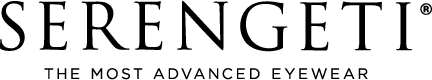 L’IMPORTANZA DELLA PROTEZIONE VISIVATorino, 22 Maggio 2019 - L’arrivo della bella stagione porta con sé tanta voglia di aria aperta, di sole e di abbronzatura. È necessario però arrivare pronti all'estate, consapevoli della giusta protezione per ogni età.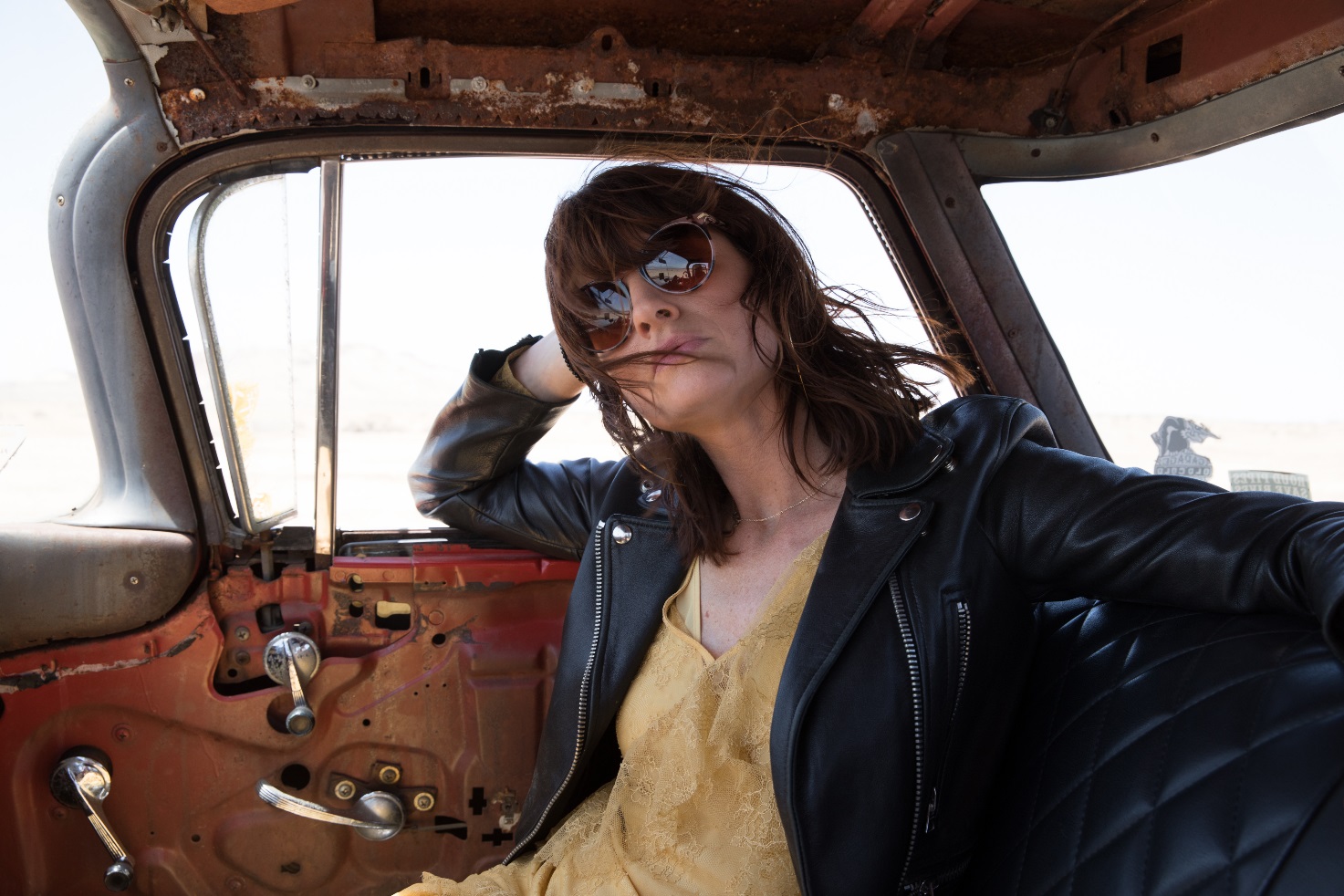 Le scelte italiane per proteggersi dal soleSe l’esposizione al sole si fa sempre più responsabile con la scelta di prodotti naturali, non aggressivi ed ecosostenibili, la protezione visiva invece risulta ancora molto trascurata. L’occhiale da sole viene spesso considerato come un accessorio e scelto in base allo stile e al prezzo, sottovalutando l’importanza di una buona protezione dell'occhio. Lo rivela uno studio della Società Oftalmologica Italiana (SOI), secondo il quale il 50% degli italiani non presta attenzione alla protezione visiva e non conosce le caratteristiche che dovrebbe aver un occhiale a norma e di qualità. Un altro dato preoccupante arriva da un’indagine svolta dalla Commissione Difesa Vista Onlus, che dichiara che il 30% degli italiani usa solo occasionalmente l’occhiale da sole; mentre solo il 15% ne fa un uso regolare. I dati si fanno ancora più preoccupanti se si analizzano le abitudini delle popolazioni più vulnerabili: il 60% dei bambini e l’80% degli anziani non usano occhiali da sole.I colori della luce solare e i danniUna sensibilizzazione sui raggi dannosi è il primo passo verso un’accurata scelta dell’occhiale da sole, che contrariamente alle creme solari, non dovrebbe limitarsi a proteggere solo dai raggi UV. La luce solare che risulta bianca ad occhio nudo è in realtà composta da vari colori. Si può definire una scala di colori che parte dal viola (i raggi UV) per arrivare all’infrarosso. Ogni colore corrisponde ad una frequenza di energia che interagisce in modo diverso con l’occhio. I raggi ultravioletti sono quelli con la lunghezza d’onda più corta dannosi per la pelle e per l’occhio, subito dopo arriva la luce blu molto dannosa per gli occhi ma meno conosciuta dal pubblico.  “La luce blu viene spesso abbinata all’uso dei dispositivi elettronici, dimenticando che la prima fonte di luce blu in natura è il sole”, spiega Alessandro Marrese direttore commerciale di Bollé Brands Italia. “La luce blu proveniente dal sole emette un’intensità oltre 100 volte superiore rispetto a quella dei dispositivi elettronici e provoca lesioni gravi a lungo termine, come perdita di vista e DMLE (Degenerazioni Maculari Legate all’Età). Nel bambino la protezione è molto importante perché fino ai 12 anni di età il cristallino, ancora in fase di sviluppo, consente all’occhio di filtrare solo il 50% dei raggi; per questo possiamo parlare di un vero e proprio patrimonio visivo che va preservato fin da piccoli”, conclude Marrese. 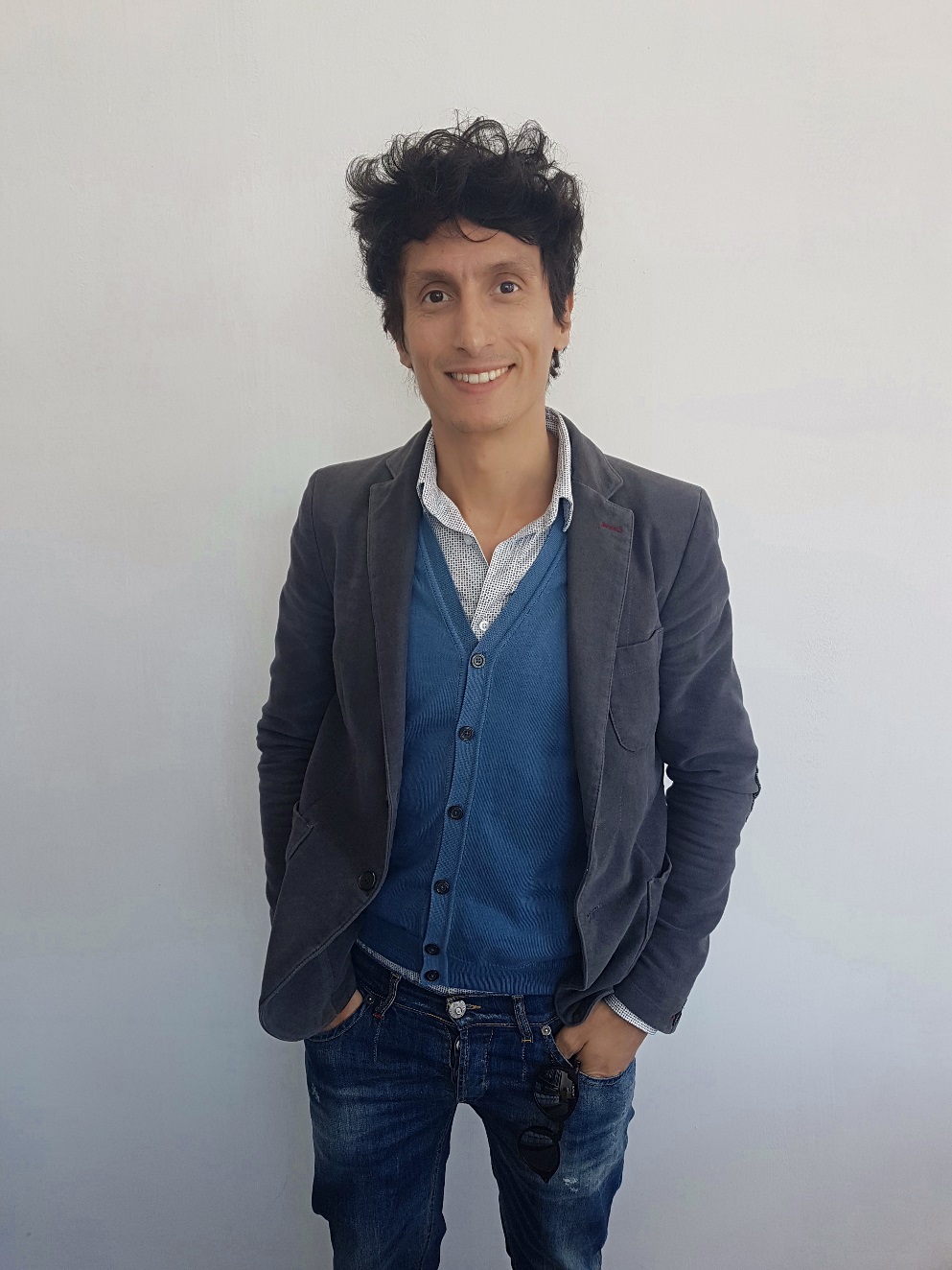 L’abitudine a far uso di creme solari sotto l’ombrellone o in presenza di nuvole, ci dovrebbe ricordare la presenza continua di raggi nocivi. Non a caso, il classico effetto detto offuscamento da luce blu viene percepito maggiormente durante le giornate nuvolose, proprio quando si fa fatica ad aprire l’occhio seppure in assenza di sole diretto.  Gli occhiali da sole: come scegliere le lentiUna lente da sole ha una categoria che varia da 1 a 4. La categoria più elevata è adatta per un uso in alta montagna e protegge dagli infrarossi che sono intensi in alta quota.  Si tratta però di una lente molto scura e quindi vietata per la guida. Solitamente per un uso quotidiano si predilige una categoria 3 oppure una lente fotocromatica che si adatta alle variazioni di raggi UV. Numerosi sono i filtri o trattamenti che migliorano la qualità di una lente: il filtro polarizzante (che blocca la luce riflessa) oppure i trattamenti anti-appannamento, oleofobici ed idrofobici che fanno la differenza soprattutto se l’occhiale è destinato ad un uso sportivo. Per i bambini, il mercato offre solitamente occhiali di categoria 3 o 4. L’azienda francese Cébé offre un ottimo compromesso per i bambini, offrendo una lente categoria 3 con filtro anti-luce blu, cosi da offrire la massima protezione con una visione più luminosa. Perché le lenti Serengeti sono uniche Le lenti Serengeti offrono una visione unica, luminosa e a colori, con un’immediata sensazione di relax agli occhi grazie ad una tecnologia esclusiva 3-IN-1 che offre: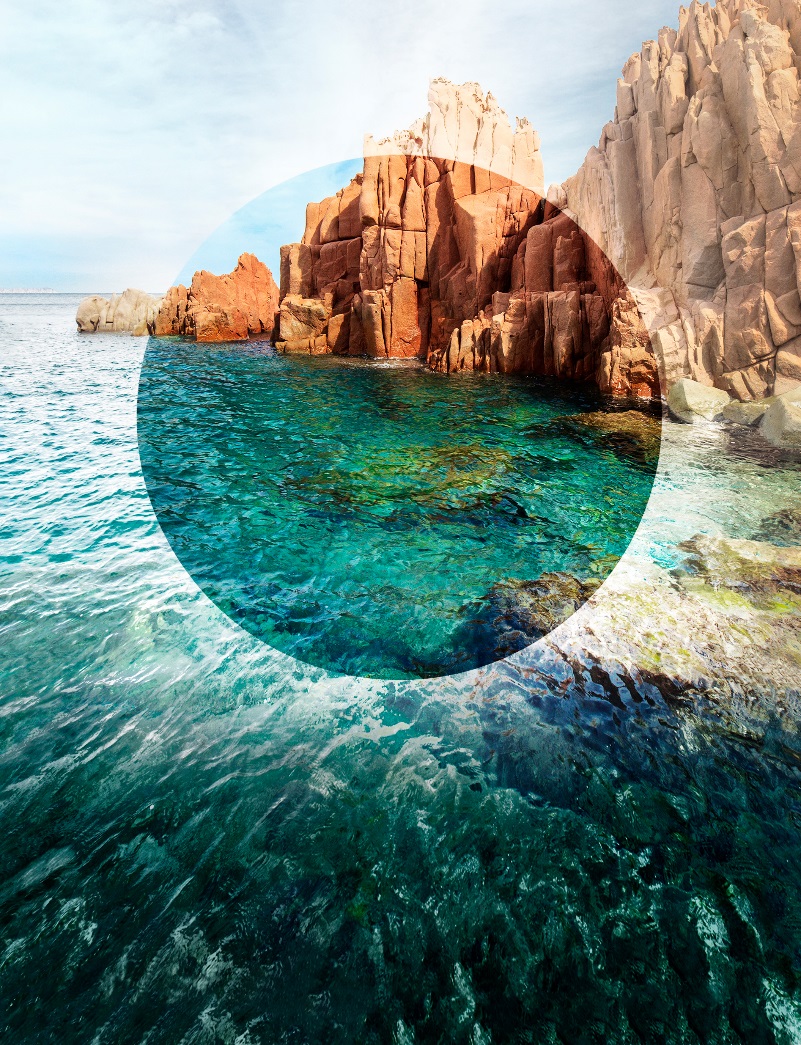 FOTOCROMIA   Tutte le lenti Serengeti sono fotocromatiche e lavorano al posto dell’occhio. Si schiariscono e scuriscono per adattarsi alle variazioni di raggi UV. SPECTRAL CONTROL® Le lenti Serengeti® filtrano in modo selettivo i vari colori di luce. Bloccano totalmente gli ultravioletti e il massimo consentito della luce blu (per non alterare la visione dei colori). A ogni colore di lente Serengeti corrisponde una trasmissione dei colori diversa per rispondere a varie esigenzePOLARIZZAZIONE antiabbagliamento:Alcune lenti Serengeti® sono disponibili anche con filtro polarizzante che agisce come una tenda veneziana, lasciando passare i raggi in modo ordinati per assorbire i 4 tipi di abbagliamentoACETATO PER LE NOVITÀ DONNA PRIMAVERA-ESTATE 2019 Un simbolo di eleganza con un tocco vintage, pensato per i visi piccoli e medi.  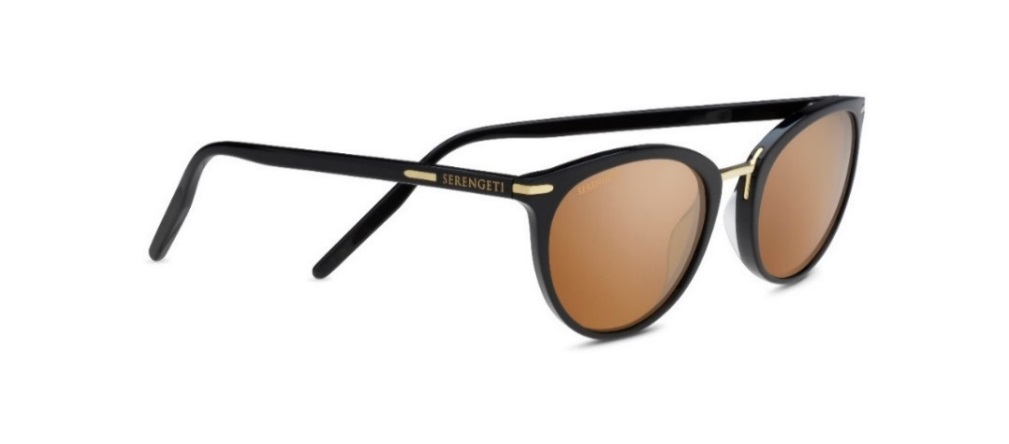 Le montature della linea Acetate di Serengeti sono realizzate in acetato pregiato, un materiale naturale derivato dal cotone. L’acetato consente di ottenere montature uniche perché ogni lastra ha sfumature uniche. I preziosi inserti in metallo regalano un tocco gioiello a queste novità che si distinguono per eleganza e leggerezza. Le lenti Serengeti Ultra-Light garantiscono leggerezza, visione a colori e massimo comfort visivo. Disponibili in 4 colorazioni anche con lenti correttive. 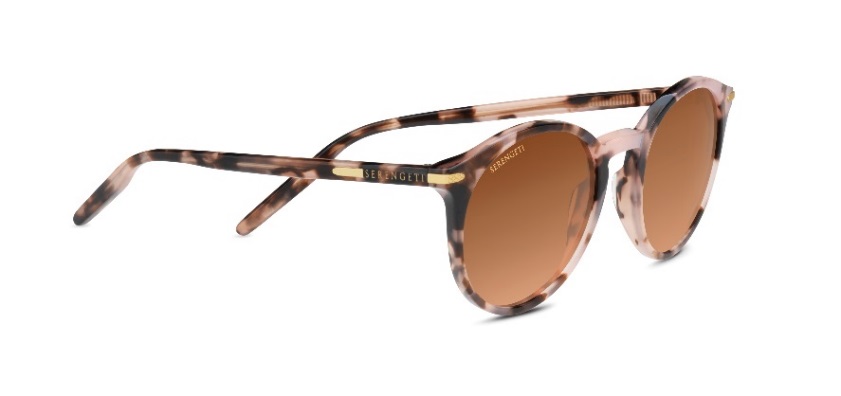  (In alto: Modello ELYNA con lenti Drivers Gold / in basso a destra: modello Leonora Pink con lenti Drivers Gradient) Serengeti è Leader nella produzione di occhiali da sole di alto livello. Per maggiori informazioni visitare il sito www.serengeti-eyewear.com.  Serengeti fa parte del Gruppo Bollé Brands, che comprende anche i marchi Cébé, Bollé e Bollé Safety. Grazie al know-how e alle tecnologie complementare dei vari marchi, il gruppo Bollé Brands è in grado di offrire una vasta gamma di prodotti protettivi ad alto contenuto tecnologico, adatti a varie tipologie di attività outdoor.INFORMAZIONI: www.serengeti-eyewear.com Facebook: @serengetifans Instagram: @serengetieyewear CONTATTO STAMPA: Siham Gaci pressitaly@bollebrands.com Office: 011 66 18 583 Mobile: 335 43 23 09